ПОРТФОЛИО ВЫПУСКНИКА ФАКУЛЬТЕТА ТОВІ. Общие сведения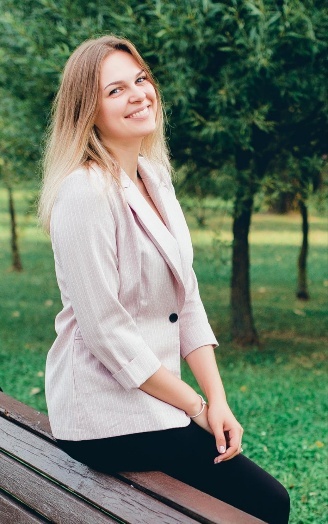 ІІ. Результаты обученияІІІ. СамопрезентацияФамилия, имя, отчество   Кузьмич Анастасия Александровна Дата рождения/гражданство28.06.1998 / Республика Беларусь ФакультетТехнологии органических веществСпециальностьХТОМ (ТПП)Семейное положениеНе замужем Место жительства (указать область, район, населенный пункт)Брестская обл., Берёзовский р-н, аг.МалечE-mailkoe7998@mail.ruСоциальные сети (ID)*Моб.телефон/Skype*+375336428130Основные дисциплины по специальности, изучаемые в БГТУДисциплины курсового проектированияХимия и физика полимеровТеоретические основы переработки полимеровМодификация свойств полимеров и методы их идентификации Технология композиционных материалов Рециклинг пластмассМоделирование и оптимизация ХТПМатериаловедениеТехнология пластических массТехнология переработки пластмассОборудование и основы проектирования предприятий по переработке пластмассРасчет и конструирование изделий и формДетали машинПроцессы и аппараты химической технологии Организация производства  и экономика управления на предприятии Расчет и конструирование изделий и форм Оборудование и основы проектирования предприятий по переработке  пластмасс Технология переработки пластмассСредний балл по дисциплинам специальности7,3Места прохождения практикиОАО «Борисовский завод пластмассовых изделий»ПЧУП «Канпласт"Владение иностранными языками (подчеркнуть необходимое, указать язык); наличие международных сертификатов, подтверждающих знание языка: ТОЕFL, FСЕ/САЕ/СРЕ, ВЕС и т.д.начальный;элементарный;средний;продвинутый;свободное владение.Английский язык Дополнительное образование (курсы, семинары, стажировки, владение специализированными компьютерными программами и др.)Владею программами 3D моделирования: SolidWorks, КОМПАС 3D.Владение базовым пакетом MS Office, MathCadНаучно-исследовательская деятельность (участие в НИР, конференциях и др.)Общественная активностьЧлен БРСМ и МООП, принимала участие в различных мероприятиях, в том числе республиканского уровня.Жизненные планы, хобби и сфера деятельности, в которой планирую реализоватьсяПланирую реализоваться в сфере конструирования, стать высококвалифицированным специалистом и получать удовольствие от своей работы.Желаемое место работы (область/город/предприятие и др.)г.Минск